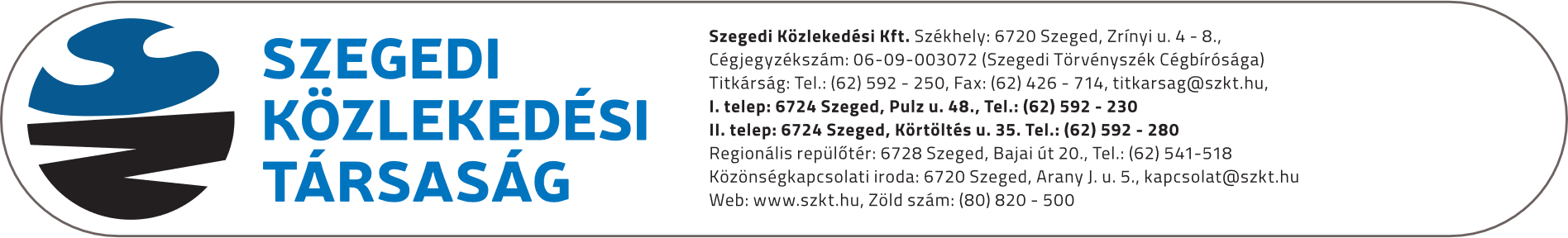 NYILATKOZATA Szegedi Közlekedési Kft. kezelésében lévő közérdekű vagy közérdekből nyilvános adat megismerése érdekében benyújtott igény fenntartásáról és a megállapított költségtérítés megfizetésének vállalásárólAz adatigénylő neve / nem természetes személy esetén megnevezése: ___________________________________________________________________________Az adatigénylő az információs önrendelkezési jogról és az információszabadságról szóló 2011. évi CXII. törvény 29. § (3a) bekezdése alapján kijelenti, hogy a Szegedi Közlekedési Kft. adatkezelőhöz ____________ év ____________________ hónap ____________ napján __________________________________________________________________________________tárgyban benyújtott közérdekű adatigénylését fenntartja, valamint vállalja az annak teljesítésével összefüggésben megállapított és a ____________________________________ iktatószámú tájékoztató levélben közölt költségtérítés megfizetését. Az adatigénylő tudomásul veszi, hogy a költségtérítést banki átutalással kell megfizetni, az adatkezelő által kiállított számla kézhezvételét követő 15 napon belül.     Az adatigénylő a költségtérítésről elektronikus számlát kér: 	 IGEN 	 NEM A számlázáshoz, illetve az esetleges visszafizetéshez szükséges adatokat az igénylő az alábbiak szerint adja meg:Számlázási név:__________________________________________________________________________________Számlázási cím (lakcím / székhely): __________________________________________________________________________________Bankszámlaszám:__________________________________________________________________________________Nem természetes személy esetén adószám:__________________________________________________________________________________E-mail cím (az elektronikus számla megküldéséhez):__________________________________________________________________________________Dátum: ______ év ______ hó ______ nap 						____________________________________igénylő aláírása